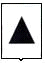 АДМИНИСТРАЦИЯ ГОРОДА МАГНИТОГОРСКА ЧЕЛЯБИНСКОЙ ОБЛАСТИУПРАВЛЕНИЕ ОБРАЗОВАНИЯПРИКАЗ 	22.10.2020	№ 	УО-04/635	Об итогах школьного этапа олимпиады школьников по математике в 2020-2021 учебном годуВ соответствии с приказом управления образования администрации города Магнитогорска от 08.09.2020 №УО-04/497 «Об организации и проведении школьного этапа олимпиады школьников по математике в 2020-2021 учебном году» 23.09.2020 был проведен школьный этап олимпиады школьников по математике.В 2020-2021 учебном году в школьном этапе олимпиады школьников по математике приняли участие 4226 участников.На основании вышеизложенного ПРИКАЗЫВАЮ:Утвердить списки победителей и призеров школьного этапа олимпиады школьников по математике в 2020-2021 учебном году (приложение 1).Утвердить Проходной балл для участия в муниципальном этапе всероссийской, областной олимпиад школьников по математике (приложение 2).Отделу организации общего образования (Л.В. Тихонова) учитывать результаты участия в школьном этапе олимпиады школьников по математике при оценке эффективности работы общеобразовательных учреждений и их руководителей.МУ ДПО «ЦПКИМР» г. Магнитогорска (С.Ф. Багаутдинова):Довести до сведения руководителей общеобразовательных учреждений города итоги школьного этапа олимпиады школьников по математике в 2020-2021 учебном году.Провести анализ результатов участия обучающихся2в школьном  этапе   олимпиады школьников  по  математике  в  2020-   2021 учебном году с целью совершенствования методической работы, направленной на повышение компетентности педагогов в вопросах работы с одаренными детьми и подготовки к интеллектуальным соревнованиям.Руководителям общеобразовательных учреждений:Провести анализ активности и результативности участия общеобразовательного учреждения в школьном этапе олимпиады школьников по математике в 2020-2021 учебном году.Использовать результаты школьного этапа олимпиады школьников по математике в 2020-2021 учебном году для формирования портфолио обучающихся и педагогов.Обеспечить участие победителей и призеров школьного этапа олимпиады по математике в муниципальном этапе олимпиады школьников по математике в 2020-2021 учебном году в соответствии с проходным баллом.Контроль исполнения приказа оставляю за собой.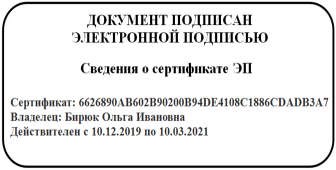 И.о. начальника управления	О.И. БирюкН.А. Зубкова 8(3519)26 04 49Приложение 1к приказу управления образования администрации г. Магнитогорска от 22.10.2020 № УО-04/635Список победителей и призеров школьного этапа олимпиад школьников по математике в 2020-2021 учебном годуПриложение 2к приказу управления образования администрации г. Магнитогорска от 22.10.2020 № УО-04/635Проходной балл для участия в муниципальном этапе всероссийской, областной олимпиад школьников по математикев 2020-2021 учебном году№ФамилияИмяОтчествоОУКлассПобедителиПобедителиПобедителиПобедителиПобедителиПобедители1.АхметьяновРоманАльбертовичМАОУ «МЛ №1»52.БелоусоваАринаАртемовнаМОУ «СОШ №48»53.ВласенкоДанилАлександровичМОУ «СОШ №8»54.ГабдрахмановАртурРинатовичМАОУ «Академический лицей»55.ГалинМаксимАлексеевичМОУ «СОШ №63»56.ГородничевАрсенийАндреевичМАОУ «Академический лицей»57.ДанилкинТимофейДмитриевичМОУ «СОШ №63»58.ДенисоваВикторияВасильевнаМОУ «СОШ №48»59.ЕмельяноваАннаАлексеевнаМОУ «Гимназия №53»510.ЕфремовМаксимКонстантиновичМАОУ «МЛ №1»511.ЗотоваВасилисаИгоревнаМОУ «СОШ №48»512.ИвановаАринаМаксимовнаМОУ «МГМЛ»513.КаримоваСитораСаидахмадовнаМОУ «СОШ №63»514.КащееваКатеринаДенисовнаМАОУ «Академический лицей»515.КисловПавелАлексеевичМОУ «СОШ №14»516.КладовАртёмАндреевичМОУ «СОШ №48»517.КожевниковаВарвараАлександровнаМАОУ «Академический лицей»518.КотлярСемёнАлександровичМОУ «СОШ №55»519.КурниковаВикторияИгоревнаМАОУ «Академический лицей»520.КустубаеваВероникаРавилевнаМОУ «СОШ №31»521.ЛазарукЕлизаветаДмитриевнаМАОУ «Академический лицей»522.МальцеваСофьяВячеславовнаМОУ «СОШ №55»523.МинченкоМакарВладимировичМОУ «СОШ №25 при МаГК»524.МироноваДарьяАлександровнаМОУ «СОШ №63»525.МорозовАрхипАнтоновичМАОУ «МЛ №1»526.НазароваКсенияЕвгеньевнаМОУ «СОШ №56 УИМ»527.НартовДмитрийНиколаевичМОУ «СОШ №63»528.НикитинЕвгенийСергеевичМАОУ «Академический лицей»529.НосковНикитаЮрьевичМОУ «СОШ №63»530.ПономаренкоПолинаАнтоновнаМАОУ «Академический лицей»531.ПоповАндрейАндреевичМОУ «СОШ №63»5№ФамилияИмяОтчествоОУКласс32.ПраведниковТимофейАлександровичМОУ «СОШ №56 УИМ»533.РомановскийФёдорОлеговичМОУ «Гимназия №53»534.РукинПавелВитальевичМОУ «СОШ №63»535.СоломинАлексейИвановичМОУ «СОШ №48»536.ТагировАнирЮнировичМОУ «СОШ №50»537.ТрухановИльяЮрьевичМОУ «СОШ №55»538.ХарченкоЕваАлександровнаМОУ «СОШ №60»539.ЧистяковаКристинаАлексеевнаМАОУ «Академический лицей»540.ШакмаковЛевВитальевичМАОУ «Академический лицей»541.ШаталоваДарьяДмитриевнаМАОУ «Академический лицей»542.ШвецовТимофейАлександровичМОУ «СОШ №55»543.ШестопаловМаксимИвановичМОУ «СОШ №5 УИМ»544.АлександроваДарьяАлександровнаМОУ «СОШ №64 им. Б.Ручьева»645.АхметзяноваАлинаМаратовнаМОУ «СОШ №5 УИМ»646.БукасеваВалерияАнтоновнаМАОУ «МЛ №1»647.БулгаковаМарьянаМаксимовнаМАОУ «МЛ №1»648.БурлаковаДарьяГригорьевнаМОУ «СОШ №56 УИМ»649.ВараксинЛеонидМихайловичМАОУ «Академический лицей»650.ВараксинаНаталияАлександровнаМОУ «СОШ №5 УИМ»651.ВарганУльянаАндреевнаМАОУ «Академический лицей»652.ВерховцеваЕкатеринаДмитриевнаМОУ «СОШ №9»653.ГавриловСеменВладимировичМАОУ «Академический лицей»654.ГалинаАлександраВладимировнаМОУ «СОШ №42»655.ГовгаленкоАлексейИвановичМОУ «Гимназия №18»656.ГреховИльяАлексеевичМОУ «МГМЛ»657.ДровалёвАртемийАлександровичМОУ «СОШ №40»658.ДядинисДарьяСергеевнаМОУ «СОШ №31»659.ЖевненкоВладимирВитальевичМАОУ «МЛ №1»660.ЖелтякКонстантинВитальевичМОУ «СОШ №42»661.ЖелтякНикитаВитальевичМОУ «СОШ №42»662.ЗобнинМаксимСергеевичМАОУ «Академический лицей»663.ИсянчуринТимурРаисовичМОУ «СОШ №25 при МаГК»664.КазбулатоваАзалияАльбертовнаМОУ «СОШ №42»665.КаланчинДаниилВитальевичМОУ «СОШ №42»666.КапиеваЭвелинаЭдуардовнаМАОУ «Академический лицей»667.КаташукНикитаАнтоновичМАОУ «Академический лицей»668.КаюмовМарсельМаратовичМАОУ «Академический лицей»6№ФамилияИмяОтчествоОУКласс69.КинзинаЕкатеринаДмитриевнаМОУ «СОШ №64 им. Б.Ручьева»670.КотовСемёнИгоревичМОУ «СОШ №42»671.КригерАлисаДмитриевнаМОУ «СОШ №5 УИМ»672.КузьминИванПетровичМАОУ «Академический лицей»673.КучкинаВарвараИвановнаМАОУ «Академический лицей»674.ЛапшинОстапНиколаевичМОУ «СОШ №48»675.МаксимоваДарьяДаниловнаМОУ «СОШ №5 УИМ»676.МамонтовАлександрНиколаевичМОУ «СОШ №40»677.МатвееваВалерияСергеевнаМАОУ «МЛ №1»678.МедведевМаксимАлексеевичМОУ «МГМЛ»679.МельниковаСерафимаВикторовнаМОУ «СОШ №64 им. Б.Ручьева»680.МихеевАрсенийМихайловичМОУ «Гимназия №53»681.НикандроваМарияСтаниславовнаМОУ «СОШ №5 УИМ»682.ОгородниковаКристинаБорисовнаМОУ «СОШ №58»683.ПестряковаАнгелинаВладимировнаМОУ «СОШ №51 им.Ф.Д. Воронова»684.ПоляковНикитаАртемовичМАОУ «Академический лицей»685.ПостновЕгорСергеевичМАОУ «Академическийлицей»686.РассохинаВикторияВладимировнаМОУ «СОШ №42»687.СаитгалиеваЭльвинаХамитовнаМОУ «СОШ №63»688.СундуловЕгорЕвгеньевичМОУ «МГМЛ»689.СуняйкинаАннаАнтоновнаМАОУ «Академический лицей»690.ТерещенкоЕлизаветаФедоровнаМАОУ «Академический лицей»691.ТерлецкаяАннаИгоревнаМОУ «СОШ №31»692.ТкаченкоРодионОлеговичМОУ «СОШ №42»693.ТрофимовИльяАлександровичМОУ «СОШ №47»694.ТуарменскийИванИгоревичМОУ «СОШ №64 им. Б.Ручьева»695.ФокинаВалерияЮрьевнаМОУ «СОШ №5 УИМ»696.ШакировЛевВадимовичМАОУ «Академический лицей»697.ШейнинНикитаДаниловичМОУ «СОШ №56 УИМ»698.ШкутРоманДенисовичМАОУ «Академическийлицей»699.АкимоваКсенияАндреевнаМОУ «Гимназия №18»7100.АндрееваЕкатеринаАлександровнаМОУ «СОШ №5 УИМ»7101.АртамоноваЛианаВалерьевнаМОУ «СОШ №20»7102.БайсагуроваМадинаИбрагимовнаМОУ «СОШ №1»7103.ВараксинАндрейАлександровичМОУ «СОШ №5 УИМ»7104.ГанценАлисаСергеевнаМОУ «СОШ №5 УИМ»7105.ГлазыринИванДмитриевичМАОУ «МЛ №1»7№ФамилияИмяОтчествоОУКласс106.ГоловняВероникаИвановнаМОУ «СОШ №31»7107.ГорбаткоДаниилАлексеевичМАОУ «МЛ №1»7108.ЗабоевСеменАндреевичМАОУ «Академический лицей»7109.ЗасовАлександрСергеевичМАОУ «Академический лицей»7110.КалиниченкоЕленаСергеевнаМОУ «СОШ №5 УИМ»7111.КозыреваПолинаМаксимовнаМОУ «МГМЛ»7112.КоноваловМихаилВасильевичМОУ «СОШ №5 УИМ»7113.КорепинаАнастасияВалерьевнаМОУ «СОШ №31»7114.КоровинаАринаВячеславовнаМОУ «СОШ №14»7115.КоротковаПолинаСергеевнаМОУ «СОШ №31»7116.ЛомакинаМаринаСергеевнаМОУ «СОШ №56 УИМ»7117.МатюшечкинаВарвараВладимировнаМОУ «Гимназия №18»7118.МикушевМаксимМаратовичМОУ «СОШ №56 УИМ»7119.МинеевДмитрийЕвгеньевичМАОУ «МЛ №1»7120.МукаевИванМихайловичМОУ «СОШ №31»7121.НовосветловаЕлизаветаАндреевнаМОУ «СОШ №20»7122.ПолуэктовДмитрийИвановичМАОУ «Академический лицей»7123.ПоповМихаилДмитриевичМАОУ «Академический лицей»7124.РадчукЕленаАлексеевнаМОУ «СОШ №63»7125.РожковВладиславВитальевичМАОУ «Академический лицей»7126.СалдаевЛевАлександровичМОУ «СОШ №5 УИМ»7127.СоловьевГлебВитальевичМАОУ «Академический лицей»7128.ТарбаевМатвейАлександровичМОУ «СОШ №5 УИМ»7129.ФатеевКонстантинСергеевичМОУ «СОШ №5 УИМ»7130.ФахрутдиновТимурНаилевичМАОУ «Академическийлицей»7131.ШепиловаМарияСергеевнаМАОУ «Академическийлицей»7132.ЮдинаАннаДмитриевнаМОУ «СОШ №31»7133.АнтонюкЛеонидВладиславовичМОУ «СОШ №56 УИМ»8134.БарабановКириллДмитриевичМАОУ «МЛ №1»8135.БушеваМиланаМаксимовнаМОУ «СОШ №5 УИМ»8136.ВасильеваНадеждаКонстантиновнаМОУ «СОШ №56 УИМ»8137.ВерзиловДанилНаимовичМОУ «СОШ №42»8138.ГошовскаяВарвараАндреевнаМОУ «СОШ №67»8139.ГумероваРузалинаРустамовнаМОУ «СОШ №47»8140.ГусеваМарияПавловнаМОУ «СОШ №56 УИМ»8141.ДружковаДарьяСергевнаМОУ «СОШ №31»8142.ЗариповКонстантинЕвгеньевичМОУ «СОШ №31»8143.ЗеленцоваКираАльбертовнаМАОУ «Академический лицей»8144.ИльинецАнтонМихайловичМОУ «СОШ №5 УИМ»8№ФамилияИмяОтчествоОУКласс145.ИсломоваЛейлаИкромидиновнаМОУ «СОШ №63»8146.ИсмагиловаВероникаАйдаровнаМОУ «СОШ №5 УИМ»8147.ИсманбековДауренМедетовичМОУ «СОШ №40»8148.КаримовТимурВадимовичМОУ «СОШ №8»8149.КатковАрсенийГеннадьевичМАОУ «Академический лицей»8150.КлименкоАлександрСергеевичМАОУ «Академический лицей»8151.КозловаВероникаСергеевнаМАОУ «Академическийлицей»8152.КолбасинВадимБорисовичМОУ «СОШ №56 УИМ»8153.КолобоваМарияАлиевнаМАОУ «Академический лицей»8154.КопаневаЕкатеринаВитальевнаМАОУ «МЛ №1»8155.КоржовСтаниславВладимировичМАОУ «Академический лицей»8156.КузнецоваДарьяДмитриевнаМАОУ «Академический лицей»8157.КурбатоваСофьяДмитриевнаМАОУ «Академический лицей»8158.ЛюбовецкийНикитаИвановичМОУ «СОШ №1»8159.МавринаАннаОлеговнаМАОУ «Академический лицей»8160.МарковаНатальяСергеевнаМОУ «СОШ №31»8161.МещеряковПавелДмитриевичМОУ «СОШ №5 УИМ»8162.МоревИльяАртемовичМОУ «СОШ №56 УИМ»8163.НиконоровГлебМихайловичМОУ «СОШ №5 УИМ»8164.ОвсянниковИванАлексеевичМОУ «СОШ №1»8165.ПантелееваДанаАндреевнаМАОУ «МЛ №1»8(9)166.РомановаТамараИльиничнаМОУ «Гимназия №18»8167.СпиридоновАрсенийВладимировичМОУ «СОШ №8»8168.СтепановаВикторияЕвгеньевнаМОУ «СОШ №1»8169.СусанинаЕкатеринаИвановнаМОУ «СОШ №31»8170.СырейщиковаАлександраАртёмовнаМОУ «СОШ №31»8171.ТрушинаАлёнаАндреевнаМОУ «СОШ №16»8172.АннинАртёмЕвгеньевичМОУ «СОШ №60»9173.БаймухаметовСаидМизамовичМОУ «СОШ №16»9174.БодняВладиславАлександровичМОУ «СОШ №5 УИМ»9175.БусовЕгорКонстантиновичМОУ «СОШ №5 УИМ»9176.ВоробьевАлександрМаксимовичМОУ «СОШ №5 УИМ»9177.ГалимуллинНикитаРуслановичМОУ «СОШ №5 УИМ»9178.ГлинскийДенисАлександровичМОУ «СОШ №25 при МаГК»9179.ГофштейнЛевАртуровичМАОУ «Академический лицей»9180.ЕрмолаеваАнастасияАндреевнаМОУ «СОШ №59 им. И.Ромазана»9181.ЖумакелдиеваДинараРусламовнаМОУ «СОШ №42»9182.ЗахароваМаринаДенисовнаМОУ «СОШ №55»9№ФамилияИмяОтчествоОУКласс183.ИвановЕгорВадимовичМОУ «СОШ №5 УИМ»9184.ИнюшевИльяОлеговичМОУ «СОШ №5 УИМ»9185.КазаковаЕкатеринаАлексеевнаМАОУ «Академический лицей»9186.КоваленкоАнастасияНиколаевнаМОУ «СОШ №59 им. И.Ромазана»9187.КостинаКаринаДаниловнаМОУ «СОШ №42»9188.ЛяшкоЗояНиколаевнаМОУ «СОШ №32»9189.МаметьевСергейСергеевичМАОУ «МЛ №1»9190.МангушеваКаринаМухарамовнаМОУ «СОШ №54»9191.МишуковаВасилисаАлексеевнаМОУ «СОШ №28»9192.МухамедшинРусланДамировичМОУ «СОШ №42»9193.НосовДмитрийАлександровичМОУ «СОШ №42»9194.ПоздееваЕкатеринаАлексеевнаМОУ «СОШ №32»9195.СиничкинБогданАлександровичМОУ «СОШ №63»9196.СкворцоваВероникаАлексеевнаМОУ «Гимназия №53»9197.ТрусановАлександрАлександровичМОУ «МГМЛ»9198.ТуарменскаяАннаДмитриевнаМОУ «СОШ №7 им. Д.П.Галкина»9199.ФайзуллинНикитаИгоревичМОУ «СОШ №5 УИМ»9200.ХоревМатвейАлексеевичМАОУ «МЛ №1»9201.ШароноваЮлияДенисовнаМОУ «СОШ №55»9202.ЮркинАлександрСергеевичМОУ «СОШ №59 им. И.Ромазана»9203.ЮсуповаКаринаРинатовнаМОУ «СОШ №41»9204.АникинаАннаСергеевнаМОУ «Гимназия №53»10205.ДосмановаВиолеттаВячеславовнаМАОУ «МЛ №1»10206.ДубровскийГеоргийКонстантиновичМОУ «СОШ №5 УИМ»10207.ЗайцевАлександрДмитриевичМАОУ «Академический лицей»10208.ЗамалутдиновКлиментийРуслановичМОУ «Гимназия №53»10209.ЗыковаАлисаАндреевнаМОУ «МГМЛ»10210.ИвановИльяИгоревичМАОУ «МЛ №1»10211.КанаеваАлександраАнтоновнаМОУ «СОШ №54»10212.КиреевНикитаВладимировичМОУ «СОШ №5 УИМ»10213.КозловДмитрийВладимировичМОУ «МГМЛ»10214.КолодкинДанилПавловичМОУ «СОШ №56 УИМ»10215.КоролеваАнастасияАнтоновнаМАОУ «МЛ №1»10216.КорсунНикитаЕвгеньевичМОУ «СОШ №63»10217.ЛакереваЕлизаветаДмитриевнаМАОУ «МЛ №1»10218.МасловМатвейДенисовичМАОУ «Академический лицей»10219.МоторинИльяАндреевичМОУ «СОШ №59 им. И.Ромазана»10220.МусаеваЛуизаБагамаевнаМОУ «СОШ №28»10221.НосоваДарьяИльиничнаМОУ «Гимназия №53»10222.ОбразцовВладимирАнтоновичМАОУ «Академический лицей»10№ФамилияИмяОтчествоОУКласс223.ПетроваСветланаАндреевнаМОУ «СОШ №64 им. Б.Ручьева»10224.ПоповаКсенияВладиславовнаМАОУ «МЛ №1»10225.ПоповичМатвейЕгоровичМОУ «СОШ №56 УИМ»10226.РатушныйИльяИгоревичМАОУ «Академический лицей»10227.РубановПавелЕвгеньевичМОУ «СОШ №5 УИМ»10228.СавельевЯрославОлеговичМОУ «СОШ №59 им. И.Ромазана»10229.СафроноваОльгаПавловнаМАОУ «Академический лицей»10230.СедневаАннаНиколаевнаМАОУ «Академический лицей»10231.ФайзуллинаЛияАхмедовнаМОУ «МГМЛ»10232.ФедороваВероникаАлександровнаМОУ «МГМЛ»10233.ХаритоноваАнастасияВячеславовнаМОУ «СОШ №54»10234.ХвошнянскийРоманАркадьевичМАОУ «МЛ №1»10235.ХлесткинаЕкатеринаВладимировнаМОУ «СОШ №8»10236.ЧвелеваАннаДмитриевнаМАОУ «Академический лицей»10237.ЧерновБогданИвановичМАОУ «Академический лицей»10238.ШивцоваЕкатеринаАндреевнаМОУ «СОШ №63»10239.ЮжаковЗахарЕвгеньевичМОУ «МГМЛ»10240.ЮсуповГеоргийДанииловичМАОУ «МЛ №1»10241.ЯсюкевичЯрославСтаниславовичМАОУ «Академический лицей»10242.БеляковМаксимИвановичМОУ «СОШ №51 им.Ф.Д. Воронова»11243.БулыгинЕгорАндреевичМОУ «СОШ №51 им.Ф.Д. Воронова»11244.ВдовцеваВикторияНиколаевнаМОУ «СОШ №3»11245.ГафаровАлександрВитальевичМОУ «МГМЛ»11246.ЕгоровЕгорЕвгеньевичМОУ «МГМЛ»11247.ЗлобинВладимирОлеговичМОУ «СОШ №5 УИМ»11248.КанаевАртемЮрьевичМОУ «МГМЛ»11249.КожевниковМатвейСергеевичМАОУ «МЛ №1»11250.ЛаркинАртёмДмитриевичМОУ «СОШ №9»11251.МошковаАнастасияЮрьевнаМОУ «СОШ №3»11252.НабильскаяПолинаСергеевнаМОУ «СОШ №3»11253.ПоплавскийВладиславВасильевичМОУ «СОШ №9»11254.СабировРоманРинатовичМОУ «СОШ №5 УИМ»11255.СираковДмитрийСергеевичМАОУ «Академический лицей»11256.ФилатоваАнастасияАлексеевнаМАОУ «Академический лицей»11257.ХалисовЯмильРамилевичМОУ «СОШ №9»11258.ХоменкоСемёнИвановичМОУ «СОШ №56 УИМ»11259.ЩедроваМиланаВячеславовнаМАОУ «Академический11№ФамилияИмяОтчествоОУКласслицей»ПризерыПризерыПризерыПризерыПризерыПризеры1.ВараксинаПолинаМихайловнаМАОУ «Академическийлицей»62.ГавриловАлександрВладиславовичМАОУ «МЛ №1»63.ЗиновьеваЕкатеринаАлександровнаМАОУ «Академический лицей»64.КарасевВячеславАлександровичМОУ «СОШ №51 им.Ф.Д. Воронова»65.МещеряковВсеволодДмитриевичМОУ «СОШ №5 УИМ»66.АвчинниковаПолинаВячеславовнаМОУ «СОШ №41»87.АглиуллинАмирРавильевичМОУ «СОШ №47»88.БиккининМаратАртуровичМОУ «Гимназия №53»89.ДьяковаАннаВадимовнаМОУ «СОШ №41»810.ИсламовЕвгенийРуслановичМОУ «СОШ №67»811.КадралеевДостанАбаевичМОУ «СОШ №56 УИМ»812.КлюкинЕгорАндреевичМОУ «СОШ №63»813.СавиновДмитрийАлександровичМОУ «СОШ №5 УИМ»814.ШеховцовАртёмАндрееевичМАОУ «Академический лицей»815.АлексеевИльяАлексеевичМОУ «СОШ №5 УИМ»916.АнтроповАлександрПавловичМАОУ «МЛ №1»917.ИсаевВячеславСергеевичМОУ «СОШ №55»918.КорневАлександрЮрьевичМАОУ «МЛ №1»919.МазнинАндрейДмитриевичМОУ «СОШ №56 УИМ»920.СувороваЮлияАлександровнаМОУ «СОШ №5 УИМ»921.КозловАлександрВикторовичМОУ «Гимназия №53»1022.ПетуховАндрейВладимировичМОУ «СОШ №56 УИМ»1023.СаралашвилиНикитаСергеевичМОУ «МГМЛ»1024.ШтопинАлександрАлексеевичМОУ «Гимназия №53»1025.АймукановаДинараБаурджановнаМАОУ «МЛ №1»1126.АндреевАлексейКонстантиновичМОУ «СОШ №56 УИМ»1127.АнтоноваСофьяАлександровнаМОУ «СОШ №51 им.Ф.Д. Воронова»1128.АрмишевКириллКонстантиновичМОУ «СОШ №56 УИМ»1129.АхмадееваАнастасияСергеевнаМАОУ «МЛ №1»1130.БарковМихаилСергеевичМАОУ «Академический лицей»1131.БорисоваОльгаМихайловнаМОУ «СОШ №9»1132.ГанценВалерийСергеевичМОУ «СОШ №5 УИМ»1133.ГибадуллинМатвейМаратовичМАОУ «МЛ №1»1134.ГунЛевИгоревичМОУ «СОШ №56 УИМ»1135.ДардинскийПавелАндреевичМОУ «СОШ №39»1136.ДорохинаИринаВладиславовнаМАОУ «МЛ №1»1137.ИльясоваИринаИсламовнаМОУ «СОШ №59 им. И.Ромазана»1138.ИсаевНикитаАлексеевичМОУ «СОШ №56 УИМ»1139.ИшмекеевНикитаСергеевичМОУ «МГМЛ»11№ФамилияИмяОтчествоОУКласс40.КаверинАлексейВасильевичМОУ «СОШ №51 им.Ф.Д. Воронова»1141.КалинаЕвгенийРомановичМОУ «СОШ №59 им. И.Ромазана»1142.КленовВладиславИвановичМОУ «Гимназия №53»1143.КолодкинТимофейАндреевичМОУ «МГМЛ»1144.КубареваДарьяКонстантиновнаМАОУ «МЛ №1»1145.КуликовАлександрНиколаевичМАОУ «МЛ №1»1146.ЛоктионовНиколайВячеславовичМОУ «СОШ №5 УИМ»1147.ЛюбинАлександрДмитриевичМОУ «СОШ №56 УИМ»1148.ЛюкшинИльяАлександровичМОУ «СОШ №51 им.Ф.Д. Воронова»1149.МинмухаметоваРенатаРашитовнаМОУ «СОШ №51 им.Ф.Д. Воронова»1150.НикитинаТатьянаАлександровнаМАОУ «Академический лицей»1151.НосиновcкийБогданВячеславовичМОУ «СОШ №59 им. И.Ромазана»1152.ПехтеревАлексейСергеевичМОУ «СОШ №51 им.Ф.Д. Воронова»1153.ПоповПавелВладиславовичМОУ «СОШ №8»1154.РахимяновТимурТагировичМАОУ «МЛ №1»1155.РуденкоИльяАлександровичМАОУ «Академический лицей»1156.РядцкихВикторияАлексеевнаМОУ «МГМЛ»1157.СавельеваЕлизаветаМаксимовнаМАОУ «МЛ №1»1158.СемынинБогданИгоревичМОУ «СОШ №56 УИМ»1159.СкоровароваЕкатеринаДмитриевнаМОУ «СОШ №1»1160.ТархановаКсенияГригорьевнаМОУ «СОШ №1»1161.ТолщинаАнастасияЕвгеньевнаМАОУ «МЛ №1»1162.УсовДанилАлексеевичМОУ «СОШ №10 им.В.П. Поляничко»1163.УсольцевАрсенийСергеевичМОУ «СОШ №56 УИМ»1164.ФайзуллинДенисДимовичМОУ «СОШ №1»1165.ФасаловАлексейСергеевичМОУ «МГМЛ»1166.ФилипповаНатальяДмитриевнаМОУ «СОШ №28»1167.ФроловаАлёнаИгоревнаМОУ «Гимназия №53»1168.ЧевычеловМаксимАлександровичМАОУ «Академический лицей»1169.ЧерновСеменОлеговичМОУ «СОШ №51 им.Ф.Д. Воронова»1170.ЧубатюкАнастасияМаксимовнаМАОУ «МЛ №1»1171.ШалимовВадимКонстантиновичМОУ «СОШ №59 им. И.Ромазана»1172.ШкутМаркВикторовичМАОУ «МЛ №1»11№ п/пПредметКлассПроходной балл1.Математика5162.Математика6183.Математика7154.Математика8175.Математика9156.Математика10177.Математика1117